BMW
Corporate CommunicationsInformacja prasowa
Czerwiec 2014
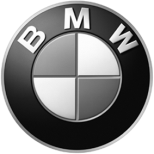 Silniki BMW Group odnoszą dwa kolejne zwycięstwa w prestiżowym konkursie Engine of the Year Award 2014.Seria sukcesów trwa w dwóch klasach pojemności skokowej: 3,0-litrowa rzędowa, 6-cylindrowa jednostka z technologią BMW TwinPower Turbo zdobywa swój czwarty tytuł, a 1,6-litrowy silnik 4-cylindrowy turbo z MINI – ósmy w tym wiodącym globalnie konkursie.Dwa zwycięstwa w klasach to kolejne potwierdzenie na prymat konstrukcji BMW Group. Najnowsze tytuły zdobyły benzynowe silniki łączące w sobie sportowe osiągi z wzorcową wydajnością. Pierwszy to 6-cylindrowa jednostka o pojemności 3,0 l, zasilająca wiele aktualnie produkowanych modeli BMW – dla tego silnika to czwarty pod rząd triumf w kategorii do trzech litrów. Drugi to napęd z m.in. MINI Cooper S Countryman i MINI Cooper S Paceman, silnik benzynowy 1.6 Turbo. Dla tej jednostki to już ósme zwycięstwo w konkursie.6-cylindrowa jednostka wyposażona jest w technologię BMW TwinPower Turbo, która odgrywa wiodącą rolę w uzyskaniu znakomitych parametrów przy wyjątkowej ekonomiczności. Wysokoobrotowy silnik dysponuje ogromną mocą i wielką siłą już od najniższych obrotów. Dwuślimakowa turbosprężarka, bezpośredni wtrysk benzyny, zmienne fazy rozrządowe dla obu stron Double VANOS oraz w pełni zmienny wznios zaworowy VALVETRONIC to najważniejsze cechy, zapewniające tej konstrukcji czwarte już zwycięstwo w prestiżowym konkursie. Klasę pojemnościową 1.4-1.8 po raz kolejny zdominował silnik 1.6 Turbo stosowany m.in. w MINI Cooper S Paceman. Także ta jednostka wyposażona jest w dwuślimakową turbosprężarkę, bezpośredni wtrysk benzyny oraz zmienny wznios zaworowy VALVETRONIC. W swej najnowszej wersji ten wysokoobrotowy i niebywale elastyczny silnik rozwija moc 140 kW/190 KM przy średnim zużyciu paliwa na poziomie 6,0 l/100 km.Konkurs International Engine of the Year organizowany jest już od 1999 r., a rozgrywany jest dla 63 klas. W jury zasiada 74 dziennikarzy motoryzacyjnych z 35 krajów. W przypadku pytań prosimy o kontakt z:Katarzyna Gospodarek, Corporate Communications ManagerTel.: +48 728 873 932, e-mail: katarzyna.gospodarek@bmw.plBMW GroupBMW Group, reprezentująca marki BMW, MINI i Rolls-Royce, jest jednym z wiodących na świecie producentów samochodów i motocykli w segmencie premium, a także dostawcą wysokiej jakości usług finansowych i mobilnościowych. Ten międzynarodowy koncern obejmuje 28 zakładów produkcyjnych i montażowych w 13 krajach oraz międzynarodową sieć dystrybutorów z przedstawicielstwami w ponad 140 krajach.W roku 2013 firma BMW Group sprzedała około 1963 mln samochodów oraz 115 215 motocykli na całym świecie. Dochód przed opodatkowaniem za rok finansowy 2013 wyniósł 7,91 mld euro, a obroty wyniosły 76,06 mld euro. Na dzień 31 grudnia 2013 r. globalne zatrudnienie w przedsiębiorstwie wynosiło 110 351 pracowników.Sukces BMW Group od samego początku wynika z myślenia długofalowego oraz podejmowania odpowiedzialnych działań. Dlatego też przedsiębiorstwo stworzyło politykę równowagi ekologicznej i społecznej w całym łańcuchu dostaw, pełnej odpowiedzialności za produkt i jasnych zobowiązań do oszczędzania zasobów, która to stanowi integralną część jego strategii rozwoju.www.bmwgroup.com Facebook: http://www.facebook.com/BMW.PolskaTwitter: http://twitter.com/BMWGroupYouTube: http://www.youtube.com/BMWGroupviewGoogle+: http://googleplus.bmwgroup.com